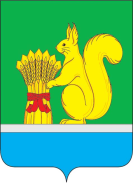 О награждении Почетной грамотой Уржумской районной Думы Уржумского муниципального района Кировской области Колобовой Натальи Владимировны	В соответствии со статьей 25 Устава муниципального образования Уржумский муниципальный район Кировской области, Положением о Почетной грамоте и Благодарственном письме Уржумской районной Думы муниципального образования Уржумский муниципальный район Кировской области утвержденным решением Уржумской районной Думы от 27.05.2020 № 40/319, ходатайством Межрайонной инспекции Федеральной налоговой службы № 12 по Кировской области, Уржумская районная Дума  решила:1.За безупречную и эффективную государственную гражданскую службу, за многолетний добросовестный труд в налоговых органах, высокий профессионализм, личный вклад в осуществление контроля за соблюдением налогового законодательства, обеспечение защиты экономических интересов государства, за весомый вклад в социально – экономическое развитие Уржумского района наградить Почетной грамотой Уржумской районной Думы Уржумского муниципального района Кировской облсти:Колобову Наталью Владимировну, начальника Межрайонной инспекции Федеральной налоговой службы № 12 по Кировской области.2.Настоящее решение вступает в силу с момента его принятия и подлежит опубликованию в «Информационном бюллетене органов местного самоуправления Уржумского района Кировской области».Председатель Уржумской районной Думы                                                                         Л.Ю. Воробьева УРЖУМСКАЯ РАЙОННАЯ ДУМА ШЕСТОГО СОЗЫВАРЕШЕНИЕ29.11.2022                                                                                                  № 12/108                                           г. Уржум, Кировской области